ПРОЕКТО предоставлении субсидии уполномоченной организациив рамках системы  персонифицированного финансированиядополнительного образования детей в Моргаушском районе Чувашской Республики в целях обеспечения затрат, связанныхс реализацией проекта по обеспечению системы персонифици-рованного финансирования дополнительного образования детейВ целях реализации на территории Моргаушского района Чувашской Республики федерального проекта «Успех каждого ребенка», утвержденного протоколом президиума Совета при Президенте Российской Федерации по стратегическому развитию и национальным проектам от 3 сентября 2018 г. №10, в соответствии со вторым абзацем пункта 1 статьи 78.1 Бюджетного кодекса Российской Федерации, Правилами персонифицированного финансирования дополнительного образования детей в Чувашской Республике, утвержденными постановлением Кабинета Министров Чувашской Республики от «_» ______ 2019 года №___, Правилами персонифицированного финансирования дополнительного образования детей в Моргаушском районе, утвержденными постановлением администрации Моргаушского района от «_» ______ 2019 года №___, Порядком определения объема и условий предоставления из бюджета Моргаушского района субсидий на иные цели бюджетным и автономным учреждениям Моргаушского района, утвержденным постановлением администрации Моргаушского района от «_» ______ 2019 года №___,  Программой персонифицированного финансирования дополнительного образования детей в Моргаушском районе на 2019 год, утвержденной приказом отдела образования, молодежной политики, физической культуры и спорта администрации Моргаушского района Чувашской Республики от «_» ______ 2019 года №___, администрация Моргаушского района Чувашской Республики постановляет:1. Определить Муниципальное автономное учреждение «Многофункциональный центр предоставления государственных и муниципальных услуг Моргаушского района Чувашской Республики» (далее – МАУ «МФЦ Моргаушского МР ЧР») уполномоченной организацией по реализации персонифицированного финансирования дополнительного образования в части осуществления платежей по договорам об обучении, заключенным между родителями (законными представителями) детей – участников системы персонифицированного финансирования и поставщиками образовательных услуг, включенными в Реестр поставщиков образовательных услуг.2.  Заключить с МАУ «МФЦ Моргаушского МР ЧР» соглашение о предоставлении субсидии на обеспечение затрат, связанных с реализацией Проекта по обеспечению системы персонифицированного финансирования дополнительного образования детей.3.  МАУ «МФЦ Моргаушского МР ЧР» использовать предоставляемую субсидию в соответствии с Правилами персонифицированного финансирования дополнительного образования детей в Моргаушском районе, утвержденными постановлением администрации Моргаушского района  от «_» ______ 2019 года №___, в том числе на оказание МАУ «МФЦ Моргаушского МР ЧР» образовательных услуг в рамках системы персонифицированного финансирования в качестве поставщика образовательных услуг.4. Контроль за выполнением постановления возложить на Тарасову Л.Ю., заместителя главы администрации района по социальному развитию – начальника отдела организационно-кадрового, правового обеспечения и по работе с органами местного самоуправления..           5. Разместить настоящее постановление на официальном сайте органа местного самоуправления в информационно-телекоммуникационной сети «Интернет».Глава  администрацииМоргаушского района Чувашской Республики                                                  Р.Н. Тимофеев                                                                      Исп. Дипломатова З.Ю. тел. 62-4-33Чăваш Республики                 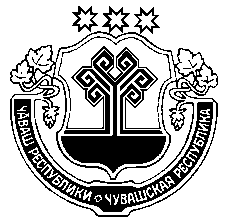    Муркаш районěн 	             администрацийě                         ЙЫШĂНУ                      ___________2019 с №_________       Муркаш сали                                                        Чувашская Республика Администрация Моргаушского районаПОСТАНОВЛЕНИЕ___________2019 с №_________        село Моргауши